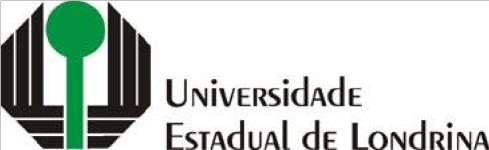 CENTRO DE CIÊNCIAS DA SAÚDEDEPARTAMENTO DE ENFERMAGEM PROGRAMA DE PÓS-GRADUAÇÃO EM ENFERMAGEM CHECK LISTSOLICITAÇÃO DE EXAME DE QUALIFICAÇÃO E DEFESA DE DOUTORADOCHECK LISTSOLICITAÇÃO DE EXAME DE QUALIFICAÇÃO E DEFESA DE DOUTORADONúmero de créditos: 2.745 horas (duas mil setecentas e quarenta e cinco) e 183 (cento e oitenta e três) créditos, assim distribuídos: a) 13 (treze) créditos em disciplinas obrigatórias; b) 20 (vinte) créditos em disciplinas optativas; c) 150 (cento e cinquenta) créditos em Tese. Número de créditos: 2.745 horas (duas mil setecentas e quarenta e cinco) e 183 (cento e oitenta e três) créditos, assim distribuídos: a) 13 (treze) créditos em disciplinas obrigatórias; b) 20 (vinte) créditos em disciplinas optativas; c) 150 (cento e cinquenta) créditos em Tese. RealizadoCONFERÊNCIA DE PENDÊNCIASCONFERÊNCIA DE PENDÊNCIASTreze créditos de disciplinas obrigatórias realizadosVinte créditos de disciplinas optativas realizadosCento e Cinquenta créditos de Tese de DoutoradoVerificar pendências de matrículas ou cancelamentos em disciplinas (obrigatórias ou optativas).SOLICITAÇÃO DO EXAME DE QUALIFICAÇÃOSOLICITAÇÃO DO EXAME DE QUALIFICAÇÃOSolicitar com no mínimo de 35 dias de antecedência da data estabelecida pelo docente/orientador e membros que comporão a banca Solicitar o exame de qualificação no Portal do estudante.Imprimir e salvar solicitação de qualificação via portal do estudantePreencher a Solicitação de Agendamento de Exame de QualificaçãoBaixar formulário de solicitação do exame de qualificação (https://pos.uel.br/ppenf/solicitacao-de-exame-de-qualificacao-defesa/)Informar o CPF dos docentes no formulário enviado à secretaria.Informar se a qualificação será no formato presencial ou remota.O formulário deve ser enviado também com cópia ao orientador(a). Confirmar se a banca possui docente convidado que seja externo a UELBaixar formulário professor externo convidado (https://pos.uel.br/ppenf/solicitacao-de-exame-de-qualificacao-defesa/)Solicitar dados do professor convidado e preencher impresso junto com formulário de solicitação de qualificaçãoPreencher formulário com os dados da tese e dos membros da banca (interno e externo)Encaminhar formulário, por e-mail, para a Seção de Pós-Graduação do CCS (spgccs@uel.br) com cópia para a coordenação do Programa de Pós-graduação em Enfermagem (ppgenfuel@uel.br).EXAME DE QUALIFICAÇÃO DE TESEEXAME DE QUALIFICAÇÃO DE TESEEncaminhar carta convite para bancaEncaminhar exemplares da pré-tese em espiral ou remoto conforme a solicitação dos membros da banca com pelo menos, 21 dias de antecedência à data do exame de qualificação.Comparecer com antecedência na sala onde será agendada a qualificação para preparo do local e teste da apresentação.EXAME DE DEFESA DE TESEEXAME DE DEFESA DE TESEFazer correções sugeridas pela bancaEncaminhar para orientador (a) fazer correçãoPreencher a Solicitação de Agendamento de Exame de Defesa (mesmo impresso da qualificação)Encaminhar formulário, por e-mail, para a Seção de Pós-Graduação do CCS (spgccs@uel.br) com cópia para a coordenação do Programa de Pós-graduação em Enfermagem (ppgenfuel@uel.br).Informar o CPF dos docentes no formulário enviado à secretaria.Informar se a defesa será no formato presencial ou remota.O formulário deve ser enviado também com cópia ao orientador(a). Encaminhar exemplares da tese em espiral ou remoto conforme a solicitação dos membros da banca com pelo menos, 21 dias de antecedência à data do exame de qualificaçãoPÓS-DEFESA DE TESE E ENTREGA DA VERSÃO FINAL PÓS-DEFESA DE TESE E ENTREGA DA VERSÃO FINAL Rever correções em até 30 diasEncaminhar para orientadora corrigirBaixar o Termo de autorização da biblioteca (http://www.bibliotecadigital.uel.br/instrucao.php)Preencher o Termo de autorizaçãoInserir ficha catalográfica na versão final do trabalho (http://www.uel.br/bc/home/pages/ficha-catalografica.php)ENTREGA DA VERSÃO FINAL DA TESEENTREGA DA VERSÃO FINAL DA TESESeparar documentos:- Versão final do trabalho (doc ou docx e pdf);- Termo de autorização preenchido e assinado (estudante, orientador e coordenação do Programa)Encaminhar as cópias para os e-mails:- Coordenação do Programa: ppgenfuel@uel.br- Biblioteca Digital da UEL: bdtd@uel.br- Secretaria de Pós-Graduação do CCS: spgccs@uel.brPARA RECEBER O DIPLOMA DE DOUTOR(A)PARA RECEBER O DIPLOMA DE DOUTOR(A)Enviar para Secretaria de Pós-Graduação do CCS: spgccs@uel.br com copia para - Coordenação do Programa: ppgenfuel@uel.br comprovante de aceite de no minimo 1 artigo da tese em periódico da área qualis B1 (base SCOPUS ou WEB of Science)A Coordenação do PPGENF analisa a submissão e comunica a Secretaria da Pós-Graduação que por sua vez elabora ofício e envia à Pró-Reitoria de Pesquisa e Pós-Graduação (PROPPG)  para formalizar o pedido de confecção do DiplomaA PROPPG confecciona o DiplomaRetirar pessoalmente o Diploma na PROPPG